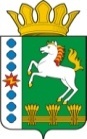 КОНТРОЛЬНО-СЧЕТНЫЙ ОРГАН ШАРЫПОВСКОГО РАЙОНАКрасноярского краяЗаключениена проект Решения Новоалтатского сельского Совета депутатов «О внесении изменений и дополнений в Решение Новоалтатского сельского Совета депутатов от 13.12.2013 № 26-р «О бюджете поселения на 2014 год и плановый период 2015-2016 годов»28 апреля 2014 год 								№ 21Настоящее экспертное заключение подготовлено Контрольно – счетным органом Шарыповского района на основании ст. 157 Бюджетного  кодекса Российской Федерации, ст. 9 Федерального закона от 07.02.2011 № 6-ФЗ «Об общих принципах организации и деятельности контрольно – счетных органов субъектов Российской Федерации и муниципальных образований», ст. 5 Решения Шарыповского районного Совета депутатов от 20.09.2012 № 31/289р «О внесении изменений и дополнений в Решение Шарыповского районного Совета депутатов от 21.06.2012 № 28/272р «О создании Контрольно – счетного органа Шарыповского района» (в ред. от 20.03.2014 № 46/536р) и в соответствии со стандартом организации деятельности Контрольно – счетного органа Шарыповского района СОД 2 «Организация, проведение и оформление результатов финансово – экономической экспертизы проектов Решений Шарыповского районного Совета депутатов и нормативно – правовых актов по бюджетно – финансовым вопросам и вопросам использования муниципального имущества и проектов муниципальных программ» утвержденного приказом Контрольно – счетного органа Шарыповского района от 16.12.2013 № 29, Соглашения от 28.04.2014 «О передаче Контрольно-счетному органу Шарыповского района полномочий Контрольно-счетного органа Новоалтатского  сельсовета по осуществлению внешнего муниципального финансового контроля».Представленный на экспертизу проект Решения Новоалтатского сельского Совета депутатов «О внесении изменений и дополнений в Решение Новоалтатского сельского Совета депутатов от 13.12.2013 № 26-р «О бюджете поселения на 2014 год и плановый период 2015-2016 годов» направлен в Контрольно – счетный орган Шарыповского района 28 апреля 2014 года. Разработчиком данного проекта Программы является администрация Новоалтатского сельсовета.Мероприятие проведено 28 апреля  2014 года.В ходе подготовки заключения Контрольно – счетным органом Шарыповского района были проанализированы следующие материалы:- проект Решения Новоалтатского сельского Совета депутатов «О внесении изменений и дополнений в Решение Новоалтатского сельского Совета депутатов от 13.12.2013 № 26-р «О бюджете поселения на 2014 год и плановый период 2015-2016 годов»;-  решение Новоалтатского сельского Совета депутатов от 13.12.2013 № 26-р «О бюджете поселения на 2014 год и плановый период 2015-2016 годов».Согласно статье 6 Решения Новоалтатского сельского Совета депутатов от 13.12.2013 № 26-р «О бюджете поселения на 2014 год и плановый период 2015-2016 годов» администрация Новоалтатского сельсовета вправе в ходе исполнения бюджета поселения вносить изменения в сводную бюджетную роспись бюджета поселения на 2014 год и плановый период 2015-2016 годов.В соответствии с проектом  Решения Новоалтатского сельского Совета депутатов «О внесении изменений и дополнений в Решение Новоалтатского сельского Совета депутатов от 13.12.2013 № 26-р «О бюджете поселения на 2014 год и плановый период 2015-2016 годов» предлагается внести изменения в следующие статьи:В статью 1 внести следующей изменения:«1. Утвердить основные характеристики  бюджета поселения  на 2014 год:Прогнозируемый общий объем доходов бюджета поселения не изменился.Общий объем расходов бюджета поселения  увеличился в сумме 80 013 рублей или на 0,53%.Увеличился также и дефицит бюджета поселения в сумме 80 013 рублей или на 100,00%. Денежные средства направлены на замену глубинного насоса в с.Новоалтатское по ул. Советской. Изменение расходной части бюджета поселения происходит за счет остатка денежных средств на 01.01.2014 года.Разработчиками данного проекта Решения соблюдены все нормы и правила по юридическо – техническому оформлению нормативно – правовых актов Новоалтатского сельсовета.На основании выше изложенного Контрольно – счетный орган  Шарыповского района предлагает администрации Новоалтатского сельсовета   принять проект Решения Новоалтатского сельского Совета депутатов «О внесении изменений и дополнений в Решение Новоалтатского сельского Совета депутатов от 13.12.2013 № 26-р «О бюджете поселения на 2014 год и плановый период 2015-2016 годов».Председатель Контрольно – счетного органа						Г.В. СавчукАудитор 	Контрольно – счетного органа						И.В. ШмидтПредыдущая редакцияПредлагаемая редакция1) прогнозируемый общий объем доходов бюджета поселения в сумме15 054 100 рублей15 054 100 рублей2) общий объем расходов бюджета поселения  в сумме15 054  100 рублей15 134 113 рублей3) дефицит бюджета поселения  в сумме0 рублей80 013 рублей4) источники финансирования дефицита бюджета поселения  в сумме0 рублей80 013 рублей